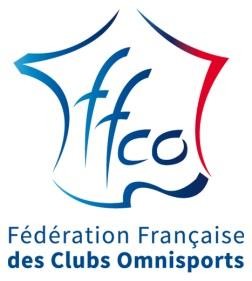 FÉDÉRATION FRANÇAISE DES CLUBS OMNISPORTSDemande d’adhésion (année civile 2022)Je soussigné.e, (nom, prénom)  	agissant en tant que Président.e du club  	demande l'adhésion de mon club à la FÉDÉRATION FRANÇAISE DES CLUBS OMNISPORTS.Pour validation de l'adhésion, veuillez joindre à la présente :La fiche de renseignement de votre club (fiche jointe) dûment complétéeUne copie des statuts du club Le paiement la cotisation annuelle 2022 définie ci-dessousLa liste des dirigeants élus du Conseil d’administration.Calcul de la cotisation pour l'année 2021 :...............  Adhérents (1) x 0,52 € = 	................ €Ou minimum 150 €	................ €Ou maximum 1 500€	................ €Frais d’entrée (uniquement à la 1ère adhésion)	140 €	__________TOTAL	…………….. €Votre cotisation est payable par chèque ou par virement bancaire à l'ordre de la F.F.C.O.Nos coordonnées bancaires : 	IBAN :      FR76/3000/3038/9300/0372/7711/403				BIC :        SOGEFRPP        	Société Générale / Malakoff hôtel de ville Indiquer obligatoirement le nom du club lors du virementJe déclare avoir été informé que, par mon adhésion à la FFCO, je deviens adhérent du CoSMoS (Conseil Social du Mouvement Sportif). J’accepte d’y être représenté par la FFCO.A ........................, le .............................	Signature :.Fédération Française des Clubs Omnisports  Caractéristiques du club :Sigle du club : 		N° Siret :	Nom du club (en toute lettre) : 	Adresse de correspondance du club : 	Code postal : 	Ville : 	Téléphone :	 Mail : 	  Coordonnées du / de la Président.e :Nom et prénom du / de la Président.e : 	Téléphone :	 Mail : 	  Coordonnées du / de la correspondant.e :Nom du / de la correspondant.e : 	Téléphone :	 Mail : 	  Forme juridique du club :Votre club est constitué (cocher la case correspondante) :d’une seule association déclarée (indiquer le nombre de sections) :de plusieurs associations déclarées (indiquer le nombre d’associations) :Composition de l’effectif adhérent : Au 30 juin 2021  ou au 31 décembre 2021Autres renseignements obligatoires à nous fournir : Club employeur 			oui 	 		non 	 
 Nombre de salariés, personnes physiques au 31/12/2020 : (*) 	
 Nombre de salariés, équivalent temps plein, au 31/12/2020 déclarés par le club : (*) 	 Masse salariale brute 2021 : (*) ............................ € Budget annuel 2021 :  .............................. €(*) Ces éléments nous sont utiles pour : Adhésion CoSMoS / Validation RCMS / Valorisation poids économique de vos actions._______________________________________________________________________________________________________Les informations ci-dessus demandées sont indispensables au renouvellement de l’adhésion. Elles resteront confidentielles. Vous disposez d’un droit d’accès, de modification, de rectification et de suppression de ces informations (RGPD UE20 16/679 du 23/05/2018). Ce droit s’exerce auprès du siège administratif de la Fédération Française des Clubs Omnisports.FÉDÉRATION FRANÇAISE DES CLUBS OMNISPORTSL'adhésion à la FFCO vous donne accès :aux fiches techniques et pratiques de la FFCO et leur mise à jour (plus de 130 fiches) pour vous aider dans la gestion et l'administration de votre club ;à la revue fédérale "omniSPORTS" à hauteur de 4 diffusions par an ;aux flash d’informations, à la newsletter et aux infos clubs réguliers ;au service juridique fédéral (3 juristes à votre disposition en temps réel), que vous pourrez solliciter gratuitement à la moindre interrogation par mail ou appel téléphonique ;à la partie réservée aux adhérents du site internet (www.ffco.org) ;aux réunions d’information ou de formation gratuites délivrées au plan local et national et traitant des sujets de l’actualité du secteur sportif (ex : la responsabilité civile et pénale des dirigeants, les assurances de votre club, les bénévoles dans le club, la CCN du Sport, le management d’un club…) ;aux différents dispositifs de la FFCO (Omnisports pour elles !, Urban Sport Tour, 1000 clubs pour le sport et la santé, Violences dans le sport, Parcours accompagnement Jeunes,  Piloter pour gagner).En outre, cette adhésion permettra à votre club :de bénéficier de l’assurance mandataires sociaux (assurance de tous les dirigeant.e.s bénévoles) garantissant une protection efficace du patrimoine personnel en cas de fautes et d’erreurs dans la gestion du club ; de solliciter un financement de l’agence nationale du sport via la FFCO ;de bénéficier des partenariats de la FFCO (tarifs préférentiels auprès d’avocats, d’assureurs en responsabilité civile et individuelle accident, fournisseurs de logiciel de gestion de clubs, prestataires de paie, etc.) ; d'être adhérent (adhésion groupée) du CoSMoS (Conseil Social du Mouvement Sportif), 1ère organisation patronale de la branche du Sport.  	CouvA4.pdf   1   4/14/2017   6:01:42 PM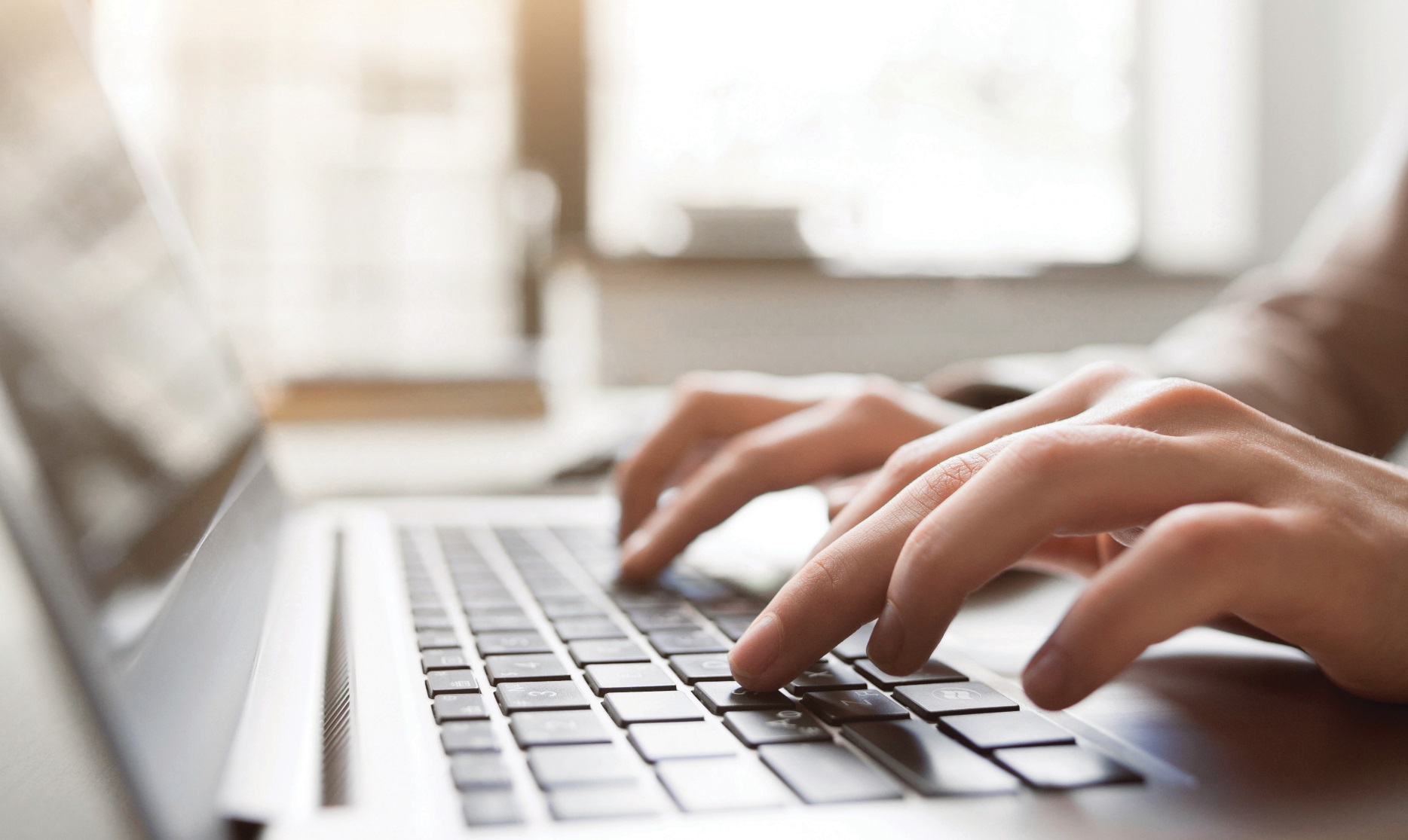 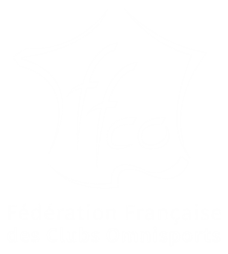 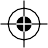 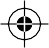 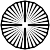 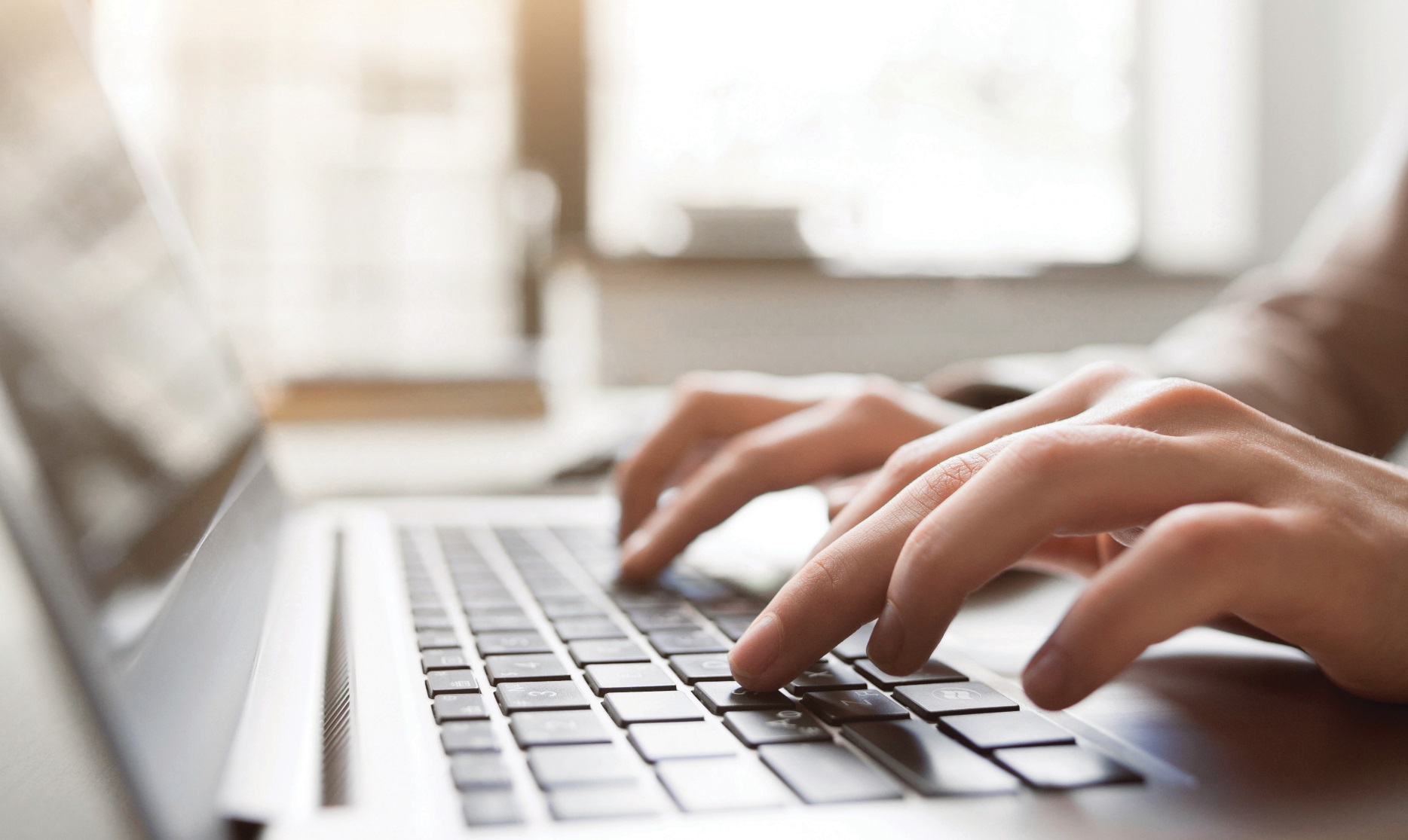 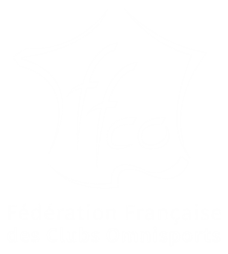 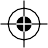 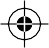 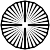 AssoConnectAPPROUVÉ Le logiciel de votre club omnisports	  www.assoconnect.com	CMJCMMJCJCMJNGESTION DES SECTIONSCOMMUNICATION EFFICACEGESTION DES ADHÉRENTSCOMPTABILITÉ SIMPLE À UTILISER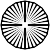 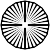 TOUS VOS OUTILS SUR UNE MÊME PLATEFORME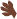 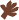 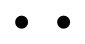 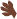 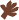 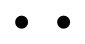 CONTACTEZ-NOUSO1 75 77 87 O3nous-contacter@assoconnect.comAdhérents(tous les membres du club)Adhérents(tous les membres du club)Dont dirigeant.e.s élu.e.s(*)(CA et sections)couverts par l’assurance responsabilité civile des mandataires sociaux de la FFCO- 18 ans+ 18 ansDont dirigeant.e.s élu.e.s(*)(CA et sections)couverts par l’assurance responsabilité civile des mandataires sociaux de la FFCOHommesDont adhérent.e.s non licencié.e.sFemmesDont adhérent.e.s non licencié.e.sTOTALDont adhérent.e.s non licencié.e.sTOTAL GENERALNous vous prions de joindre la liste des membres du Conseil d’administrationNous vous prions de joindre la liste des membres du Conseil d’administration